Государственное автономное профессиональное образовательное учреждение Чувашской Республики  «Чебоксарский экономико-технологический колледж» Министерства образования и молодежной политики Чувашской Республики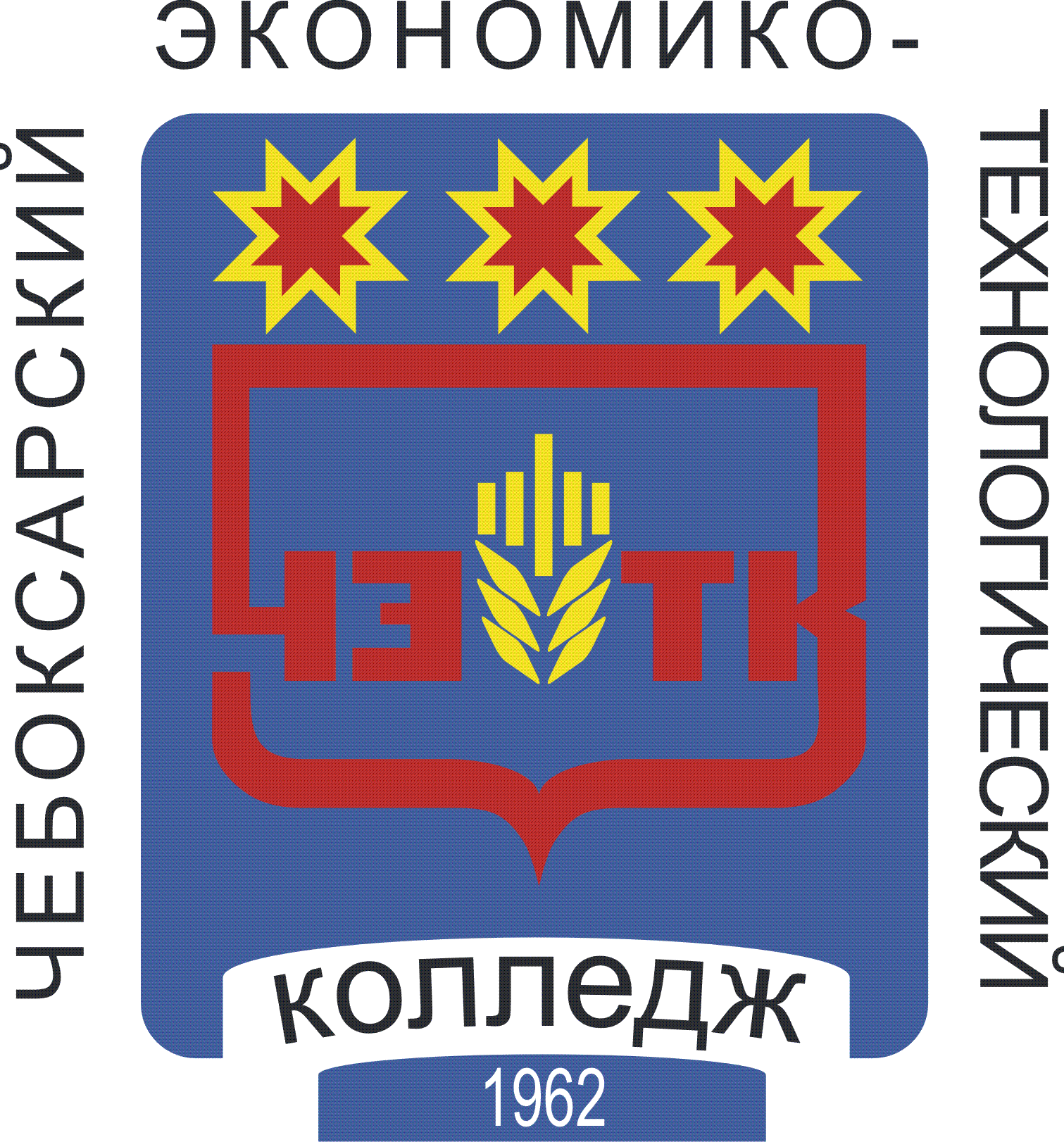 РАБОЧАЯ ПРОГРАММА УЧЕБНОЙ ДИСЦИПЛИНЫОП.03 МАТЕРИАЛОВЕДЕНИЕспециальностьсреднего профессионального образования29.02.04 Конструирование, моделирование и технология швейных изделийЧебоксары 2022РАССМОТРЕНАна заседании цикловой комиссиипо направлению «Сфера услуг»Протокол № от "28" июня2022 г.Председатель ЦК «Сфера услуг»: __________/_Л.Л.Дмитриева/СОДЕРЖАНИЕ1. паспорт рабочей ПРОГРАММЫ УЧЕБНОЙ ДИСЦИПЛИНЫОП.03. Материаловедение1.1. Область применения рабочейпрограммыРабочая программа учебной дисциплины является частью основной образовательной программы в соответствии с ФГОС СПО по специальности 29.02.04 Конструирование, моделирование и технология швейных изделий1.2. Место учебной дисциплины в структуре основной профессиональной образовательной программы:дисциплина входит в общепрофессиональный цикл.1.3. Цели и задачи учебной дисциплины – требования к результатам освоения учебной дисциплины:В результате освоения учебной дисциплины обучающийся должен уметь:-  распознавать и классифицировать конструкционные и сырьевые материалы по внешнему виду, происхождению, свойствам; -  подбирать материалы по их назначению и условиям эксплуатации для выполнения работ;  -  выбирать и расшифровывать марки конструкционных материалов; - подбирать способы и режимы обработки материалов для изготовления различных деталей. В результате освоения учебной дисциплины обучающийся должен знать:- основные виды конструкционных и сырьевых, металлических и неметаллических материалов; - классификацию, свойства, маркировку и область применения конструкционных материалов, принципы их выбора для применения в производстве; - особенности строения, назначения и свойства различных материалов;-  виды обработки различных материалов; -  требования к качеству обработки деталей; -  виды износа деталей и узлов;  -  классификацию, свойства и область применения сырьевых материалов;  - требования техники безопасности при хранении и использовании различных материалов.  ПК И ОК, которые актуализируются при изучении учебной дисциплины:ОК 2. Организовывать собственную деятельность, выбирать типовые методы и способы выполнения профессиональных задач, оценивать их эффективность и качество.ОК 3.Принимать решения в стандартных и нестандартных ситуациях и нести за них ответственность.ОК 4. Осуществлять поиск и использование информации, необходимой для эффективного выполнения профессиональных задач, профессионального и личностного развития.ОК 5. Использовать информационно-коммуникационные технологии в профессиональной деятельности.ОК 6. Работать в команде, эффективно общаться с коллегами, руководством, клиентами.ОК 9. Ориентироваться в условиях частой смены технологий в профессиональной деятельности.1.4. Количество часов на освоение рабочей  программы учебной дисциплины:максимальной учебной нагрузки обучающегося 124 час, в том числе:	обязательной аудиторной учебной нагрузки обучающегося 96 часа;	самостоятельной работы обучающегося 28 часов.2. СТРУКТУРА И СОДЕРЖАНИЕ УЧЕБНОЙ ДИСЦИПЛИНЫ2.1. Объем учебной дисциплины и виды учебной работы2.2. Тематический план и содержание учебной дисциплины Оп.03 материаловедениЕ3. условия реализации рабочей программы учебной дисциплины 3.1. Материально-техническое обеспечениеРеализация учебной дисциплины требует наличия учебного кабинета «Материаловедения».Оборудование учебного кабинета: - посадочные места по количеству обучающихся;- рабочее место преподавателя;- стенды «Текстильные волокна», «Ткацкие переплетения»;- комплект учебно-наглядных пособий «Материаловедение».Материалы и фурнитура:- образцы основных и прикладных материалов;- образцы видов соединительных материалов;- образцы видов швейной фурнитуры.Технические средства обучения: - компьютер с лицензионным программным обеспечением и стетоскоп;- интерактивная доска3.2. Информационное обеспечение обученияПеречень рекомендуемых учебных изданий, Интернет-ресурсов, дополнительной литературыОсновные источники: 1. Материаловедение для одежды и конфекционирование: учебник и практикум для СПО / В. И. Стельмашенко, Т. В. Розаренова ; под общ. ред. Т. В. Розареновой. — 3-е изд., перераб, и доп. — М. : Издательство Юрайт, 2019. — 308 с. — (Серия: Профессиональное образование).Форма доступа:https://static.my-shop.ru/product/pdf/360/3590858.pdfИнтернет- ресурсы:1.Электронный ресурс «Основы материаловедения». Форма доступа: http://rusalka-7.ucoz.ru/index/materialovedenie/0-122. Электронный ресурс «Основы материаловедения». Форма доступа:http://www.tehly.ru/materialovedenie068.html3. Электронный ресурс «Ассортимент современных тканей». Форма доступа:http://stud24.ru/technology/assortiment-sovremennyh-tkanej/3818-6069-page1.html4. Электронный ресурс «Переплетения тканей». Форма доступа:http://www.pro-textile.ru/article/risunki-tkackih-perepletenij5.Электронный ресурс «Виды ткацких переплетений». Форма доступа:http://www.amf.ru/index.php?option=com_content&view=article&id=64:kindspereplet&catid=16:information-cat6. Электронный ресурс «Фурнитура». Форма доступа:http://www.firma-gamma.ru/4. Контроль и оценка результатов освоения УЧЕБНОЙ Дисциплины	Контрольи оценка результатов освоения учебной дисциплины осуществляются преподавателем в процессе проведения практических и лабораторных занятий, тестирования, а также выполнения обучающимися индивидуальных заданий, проектов, исследований.Разработана в соответствии с требованиями Федерального государственного образовательного стандарта для специальности среднего профессионального образования 29.02.04 Конструирование, моделирование и технология швейных изделийУТВЕРЖДЕНА                     Приказом № 353                          от "30" августа 2022 г..Разработчик:АртизановаТ.В., преподавательстр.ПАСПОРТ рабочей ПРОГРАММЫ УЧЕБНОЙ ДИСЦИПЛИНЫ 4СТРУКТУРА и содержание УЧЕБНОЙ ДИСЦИПЛИНЫ5условия реализации рабочей программы учебной дисциплины11Контроль и оценка результатов Освоения учебной дисциплины12ПК 1.2. Осуществлять подбор тканей и прикладных материалов по эскизу моделиПК 1.4.Выполнять наколку деталей на фигуре или манекене.  Вид учебной работыОбъем часовМаксимальная учебная нагрузка (всего)124Обязательная аудиторная учебная нагрузка (всего) 96в том числе:     лабораторные занятияНе предусмотрены     практические занятия34     контрольные работы     курсовая работа (проект) (если предусмотрено)Не предусмотренаСамостоятельная работа обучающегося (всего)28в том числе:     самостоятельная работа над курсовой работой (проектом) (если предусмотрено)Не предусмотренаПромежуточная аттестация в форме экзаменаПромежуточная аттестация в форме экзаменаНаименование разделов и темСодержание учебного материала, лабораторные и практические занятия,контрольныеработы, самостоятельная работа обучающихсяОбъем часовУровень освоения1234Раздел 1Текстильные волокна28Тема 1.1.Общие сведения о волокнах  Содержание учебного материала61,2Тема 1.1.Общие сведения о волокнах  1.Понятие о волокне и нити.61,2Тема 1.1.Общие сведения о волокнах  2.Классификация текстильных волокон61,2Тема 1.1.Общие сведения о волокнах  3Основные характеристики свойств волокон61,2Тема 1.1.Общие сведения о волокнах  Практические занятияПрактическое занятие № 1 Определение волокнистого состава натуральных материалов органолептическим методом21,2Тема 1.1.Общие сведения о волокнах  Самостоятельная работа обучающихся№1Сообщение по теме: Анализ свойств волокон с точки зрения потребителя21,2Тема 1.2.Натуральные волокнаСодержание учебного материала41,2Тема 1.2.Натуральные волокна1. Получение, строение и свойства волокон растительного происхождения41,2Тема 1.2.Натуральные волокна2.Получение, строение и свойства   волокон животного происхождения.  41,2Тема 1.2.Натуральные волокнаПрактические занятияПрактическое занятие № 2Выполнение задания на фигурине с учетом свойств волокон21,2Тема 1.2.Натуральные волокнаСамостоятельная работа№2Сообщение по теме: Группировка свойств волокон растительного и животного происхождения Реферат по теме: Современные волокна растительного происхождения21,2Тема 1.3. Химические волокна 1. Получение, строение, свойства химических волокон 61,2Тема 1.3. Химические волокна 2Искусственные волокна (гидратцеллюлозные, ацетилцеллюлозные).61,2Тема 1.3. Химические волокна 3.Синтетическиеволокна и нити (полиамидные, полиэфирные, полиакрилонитрильные и другие61,2Тема 1.3. Химические волокна Практические занятияПрактическое занятие № 3 Определение волокнистого состава химических волокон органолептическим методом21,2Тема 1.3. Химические волокна Самостоятельная работа№3Сообщение по теме: Перечень основных свойств химических волокон21,2Раздел2. Основы технологии текстильного производстваСодержание учебного материала321,2Тема 2.1. Прядение. Виды пряжи, текстильных нитей. 1.Цель и сущность процессов прядильного производства2.Системы прядения: гребенная, кардная, аппаратная41,2Тема 2.1. Прядение. Виды пряжи, текстильных нитей. Практические занятияПрактическое занятие № 4Определение системы прядения21,2Тема 2.1. Прядение. Виды пряжи, текстильных нитей. Самостоятельная работа №4Выполнение исследовательской работы по теме: «Ткачество. Ткацкое производство»2Тема 2.2Ткачество. Ткацкое производство. 1.Подготовка основы и утка к ткацкому производству41,2Тема 2.2Ткачество. Ткацкое производство. 2.Устройство и работа ткацкого станка. Дефекты ткацкого производства41,2Тема 2.2Ткачество. Ткацкое производство. Практические занятияПрактическое занятие № 5 Определение дефектов ткацкого производства1,2Тема 2.2Ткачество. Ткацкое производство. Самостоятельная работа №5Сообщение по теме: «Дефекты ткацкого производства»21,2Тема 2.3. Отделка тканей1.Процессы отделки тканей61,2Тема 2.3. Отделка тканей2.Заключительная отделка. Дефекты отделочных операций, их влияние на процессы швейного производства61.2Тема 2.3. Отделка тканей3.Специальные виды отделок и их влияние на свойства тканей61.2Тема 2.3. Отделка тканейПрактические занятияПрактическое занятие № 6Определение характера отделки ткани21.2Тема 2.3. Отделка тканейСамостоятельная работа №6Сообщение по теме: «Красители тканей»«Специальные виды отделок и их влияние на свойства тканей»21.2Тема 2.4.  Трикотажное производство. Нетканое производство. 1.Основы технологии трикотажного производства.41.2Тема 2.4.  Трикотажное производство. Нетканое производство. 2.Производство нетканых текстильных материалов41.2Тема 2.4.  Трикотажное производство. Нетканое производство. Практические занятияПрактическое занятие № 7 Определение трикотажных образцов21.2Тема 2.4.  Трикотажное производство. Нетканое производство. Самостоятельная работа №7Сообщение по теме: «Коллекция текстильных материалов по виду используемой пряжи»22Раздел 3. Состав, строение и свойства тканей Содержание учебного материала222Тема 3.1.Состав тканей1.Классификация тканей по волокнистому составу. 22Тема 3.1.Состав тканейПрактические занятияПрактическое занятие№8Влияние состава тканей на их внешний вид и свойстваПрактическое занятие № 9 Отличительные признаки хлопчатобумажных, льняных, чистошерстяных и шелковых тканей.Практическое занятие №10 Отличительные признаки хлопчатобумажных, льняных, чистошерстяных и шелковых тканей и синтетических тканей62Тема3.2Строение и свойства тканей1. Ткацкие переплетения. Классификация ткацких переплетений Простые ткацкие переплетения и их производные6             3Тема3.2Строение и свойства тканей2. Комбинированные и сложные переплетения6             3Тема3.2Строение и свойства тканей Контрольная работа 6             3Тема3.2Строение и свойства тканейПрактические занятияПрактическое занятие № 11Определение ткацких переплетений.Практическое занятие№12 Определение лицевой и изнаночной стороныПрактическое занятие№13 Определение свойств тканей6             3Тема3.2Строение и свойства тканейСамостоятельная работа№8Презентация по теме: «Ткацкие переплетения»2             3Раздел 4 Качество текстильныхматериаловСодержание учебного материала8             3Тема 4.1 Сортность текстильных материалов1Определение сортности тканей по прочности окраски, физико-механическим показателям и дефектам внешнего вида2 Содержание ГОСТов на сортность хлопчатобумажных, льняных, шелковых, шерстяных тканей4             3Тема 4.1 Сортность текстильных материаловПрактические занятияПрактическое занятие № 14 Определение сортности предложенных образцов материалов2             3Тема 4.1 Сортность текстильных материаловСамостоятельная работа №9Сообщение по теме: «Сортность материалов»2             3Раздел 5.Ассортимент тканей и других швейных материалов  Содержание учебного материала34             3Тема 5.1 Общие сведения о классификации тканей 1. Структура ассортимента материалов, классификация материалов для одежды.4             3Тема 5.1 Общие сведения о классификации тканей Самостоятельная работа№10Выполнение реферата о новых тенденциях в тканях    2             3Тема 5.2 Бельевые ткани. Плательные и сорочечные, шерстяные и камвольные ткани.1Ассортимент основных материалов для белья, платьев, костюмов, плащей, курток, пальто4             3Тема 5.2 Бельевые ткани. Плательные и сорочечные, шерстяные и камвольные ткани.2.Характеристика материалов по назначению и требования к ним4             3Тема 5.2 Бельевые ткани. Плательные и сорочечные, шерстяные и камвольные ткани. Практические занятияПрактическое занятие № 15 Определение платье –блузочного ассортиментаПрактическое занятие№16 Определение костюмного и пальтового ассортимента4             3Тема 5.2 Бельевые ткани. Плательные и сорочечные, шерстяные и камвольные ткани.Самостоятельная работа№11Презентация по теме: «Ассортимент мужских сорочек»Презентация по теме: «Ассортимент платьевых тканей»2             3Тема 5.3 Материалы для скрепления деталей одежды. Прикладные материалы1. Материалы для соединения деталей одежды6             3Тема 5.3 Материалы для скрепления деталей одежды. Прикладные материалы2. Клеевые материалы. Применение6             3Тема 5.3 Материалы для скрепления деталей одежды. Прикладные материалы3.Прикладные материалы. Назначение. Виды. Применение6             3Тема 5.3 Материалы для скрепления деталей одежды. Прикладные материалыСамостоятельная работа №12Сообщение по теме: «Прикладные материалы платье-блузочного ассортимента»23,4Тема5.4.Ассортимент других материалов для одежды.Конфекционирование материалов1. Искусственная кожа и мех43,4Тема5.4.Ассортимент других материалов для одежды.Конфекционирование материалов2.Натуральная кожа и мех43,4Тема5.4.Ассортимент других материалов для одежды.Конфекционирование материалов Практические занятияПрактическое занятие№17  Выбор пакета материалов для  верхней одежды и его обоснование.23,4Тема5.4.Ассортимент других материалов для одежды.Конфекционирование материаловСамостоятельная работа№13 Выполнение творческих работ из отходов производства (межлекальные выпады). Проведение презентации своей работы43,4Всего:1243,4Результаты обучения
(освоенные умения, усвоенные знания, формируемые ПК и ОК)Основные показатели оценки результатаУметь: - распознавать и классифицировать конструкционные и сырьевые материалы по внешнему виду, происхождению, свойствам- определяет и группирует конструкционные и сырьевые материалы по виду, происхождению и свойствам- подбирать материалы по их назначению и условиям эксплуатации для выполнения работ- выбирает основные материалы по назначению швейного изделия и условиям его эксплуатации;- подбирает прикладные материалы в соответствии со свойствами основного материала- выбирать и расшифровывать марки конструкционных материалов- распознает обозначения конструкционных материалов - подбирать способы и режимы обработки материалов для изготовления различных деталей- выбирает способы и режимы обработки материалов в соответствии с их характеристиками при изготовлении различных деталейЗнать:- основные виды конструкционных и сырьевых, металлических и неметаллических материалов- определяет основные виды конструкционных и сырьевых, металлических и неметаллических материалов- классификацию, свойства, маркировку и область применения конструкционных материалов, принципы их выбора для применения в производстве- группирует конструкционные материалы по признакам;- характеризует свойства конструкционных материалов;- перечисляет марки конструкционных материалов;- перечисляет области и принципы применения в производстве- особенности строения, назначения и свойства различных материалов- классифицирует  материалы  по волокнистому составу, строению, назначению, отделке, свойствам - виды обработки различных материалов- перечисляет и характеризует виды обработки различных материалов- требования к качеству обработки деталей- перечисляет  требования к качеству обработки деталей- виды износа деталей и узлов - перечисляет виды износа деталей и узлов- классификацию, свойства и область применения сырьевых материалов  - группирует сырьевые материалы по признакам;- перечисляет свойства и их характеристики;- перечисляет область применения - требования техники безопасности при хранении и использовании различных материалов  - перечисляет требования техники безопасности при хранении и использовании различных материалов  ПК 1.2. Осуществлять подбор тканей и прикладных материалов по эскизу модели- выбирает основные материалы в соответствии с эскизом модели;- подбирает прикладные материалы к основным материалам с учетом модели проектируемого изделияПК 1.4. Выполнять наколку деталей на фигуре или манекене- учитывает свойства материалов  при выполнении наколки деталей на фигуре или манекенеОК 2. Организовывать собственную деятельность, выбирать типовые методы    выполнения профессиональных задач, оценивать их эффективность и качество- обосновывает выбор и применение методов и способов решения профессиональных задач в области конфекционирования швейных материалов; - демонстрирует эффективность и качество выполнения профессиональных задач  ОК 3. Принимать решения в стандартных и нестандартных ситуациях и нести за них ответственность - демонстрирует способности принимать решения в стандартных и нестандартных ситуациях и нести за них ответственность, в том числе в области подбора пакета материалов для швейных изделий; - самостоятельно задает критерии для анализа рабочей ситуации на основе смоделированной и обоснованной  идеальной ситуацииОК 4. Осуществлять поиск и использование  информации, необходимой для эффективного выполнения профессиональных задач профессионального и личностного развития- выбирает и использует справочную и дополнительную информацию для решения профессиональных задач и личностного развития ОК 5. Использовать информационно- коммуникационные технологии в профессиональной деятельности- демонстрирует навыки использования ИКТ в  профессиональной деятельности   ОК 6. Работать в коллективе и команде, эффективно общаться с коллегами, руководством, потребителями- осуществляет взаимодействие с обучающимися, преподавателями  в ходе обучения;- строит продуктивные взаимоотношения в группе, команде;- аргументированно доказывает свою точку зрения, вступает в диалог и поддерживает его;- придерживается темы обсуждения и фокусирует внимание на цели обсуждения;- решает коммуникативные задачи в разнообразных ситуацияхОК 9. Ориентироваться в условиях частой смены технологий в профессиональной деятельности - демонстрирует инновации в области разработки современных текстильных материалов. 